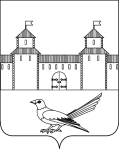 от   31.12.2015 №_877 -пОпроведении   публичных      слушанийпо проектупланировки  совмещенного с проектом межевания,территориипод строительство линейногообъекта:Водовод ООО «Сорочинский МЭЗ» в городе Сорочинске Оренбургской области.В соответствии состатьями45,46 Градостроительного кодекса Российской Федерации,со статьями 32, 35, 40  Устава муниципального образования Сорочинский  городской  округ  Оренбургской области,руководствуясь  решением Сорочинского  городского  Совета муниципального образования  город  Сорочинск Оренбургской области от 27 июня 2014 года №307 «Об  утверждении  Положенияо порядкеподготовки и утверждения документациипо планировке территории муниципального образования город Сорочинск  Оренбургской области»и поданным заявлением ООО «Сорочинский МЭЗ» от 23.12.2015г исх. № 2343, (входящий № 7693 от 24.12.2015г.),администрация Сорочинского городского округа Оренбургской области постановляет:1.Проектпланировки  совмещенный    с     проектом    межевания, территории           под строительство линейногообъекта:   Водовод ООО «Сорочинский МЭЗ» в городе Сорочинске Оренбургской областиразместить на официальном портале муниципального образования Сорочинский городской округ в сети "Интернет".  2.  Провести публичные слушания попроекту планировки  совмещенного    с     проектом    межевания, территории           под строительство линейногообъекта:   Водовод ООО «Сорочинский МЭЗ» в городе Сорочинске Оренбургской области,25февраля 2016 года в 17.00 в  здании администрации Сорочинского     городского  округаОренбургской области, по адресу: г. Сорочинск, ул. Советская, 1, малый зал администрации.3.Контроль за исполнением настоящего постановления возложить на главного архитектора муниципального образования Сорочинский городской округ Оренбургской области -  Крестьянова А.Ф.4.Постановление вступает в силу со дня подписания и подлежит официальному опубликованию.Глава муниципального образованияСорочинскийгородской  округ       		Т.П. МелентьеваРазослано: в дело, прокуратуре, УАГиКС,  информационный бюллетень,  заявителю,                     ВагановойАдминистрация  Сорочинского городского округа  Оренбургской областиП О С Т А Н О В Л Е Н И Е 